                                                                                                                                                                     Obdobje moderne ali nove romantike.                            V dijaškem literaturnem društvu                                                                                                                                                                             Zadruga je sodeloval z Murnom,                                                                                                                                                                          Župančičem, Cankarjem in drugimi.                                                         Rojstvo: 1876                                                         Smrt: 1899                                                                                                                           Njegove ljubezni katere je                                              Mama mu je umrla                                                                        opeval v nekaterih svojih                                                                                                                                              leta 1881, oče pa                                                                            pesmih:                                                                             leta 1891.                                                                                                        ~ Josipino v Željah                                                                                                                               idealistovih, Zimski                                                                                                                                romanci, Romanci …                                                                                                                           ~ Štefanijo v pesmih Ah,                                                                                                                                zapojte … V samotah …                                                                                                                           ~ Angelo (njegova najglobja,                                                                                                                              najbolj iskrena in najbolj                                                                                                                                tragična ljubezen) v                                                                                                                                njegovih najlepših in                                    Leta 1888 se je                                                                                  najbolj zananih pesmih vpisal na gimnazijo,                                                                          Na trgu, ciklus Na molua ker ni mogel                                                                                    San Carlo.plačati šolanja je bil leta 1895izključen.                                                                                                                                                                                                                                                                                                                                                                                                                                                                                               V slovensko poezijo je uvedel  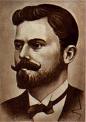                                                                                                     prost ritem in lahkoten izrazLjubezenske pesmi postavljene                                                  ter ustvaril nove oblike soneta.  v gostilniško okolje: ~ Aj, ta lepa krčmarica~ Ljubici~ Zaprta so njena okenca …                                                      Pesmi v katerih je razmišljal o                                                                                                   svetu in ljudeh:                                                                                                   ~ Na otčevem grobu                                                                                                   ~ V kripti                                                                                                                                                                                                                                                                                                                                                                                                                                                                                                                                               ~ ciklus sonetov Moj Bog                                                                                                           (najlepši soneti)Njegova dela:                                      Anton Aškerc je po Kettejevi                                                                                                                                                                                                                                ~ Pesmi                                               smrti izdal in uredil njegovo ~ Šivilja in škarjice                           pesniško zbirko.